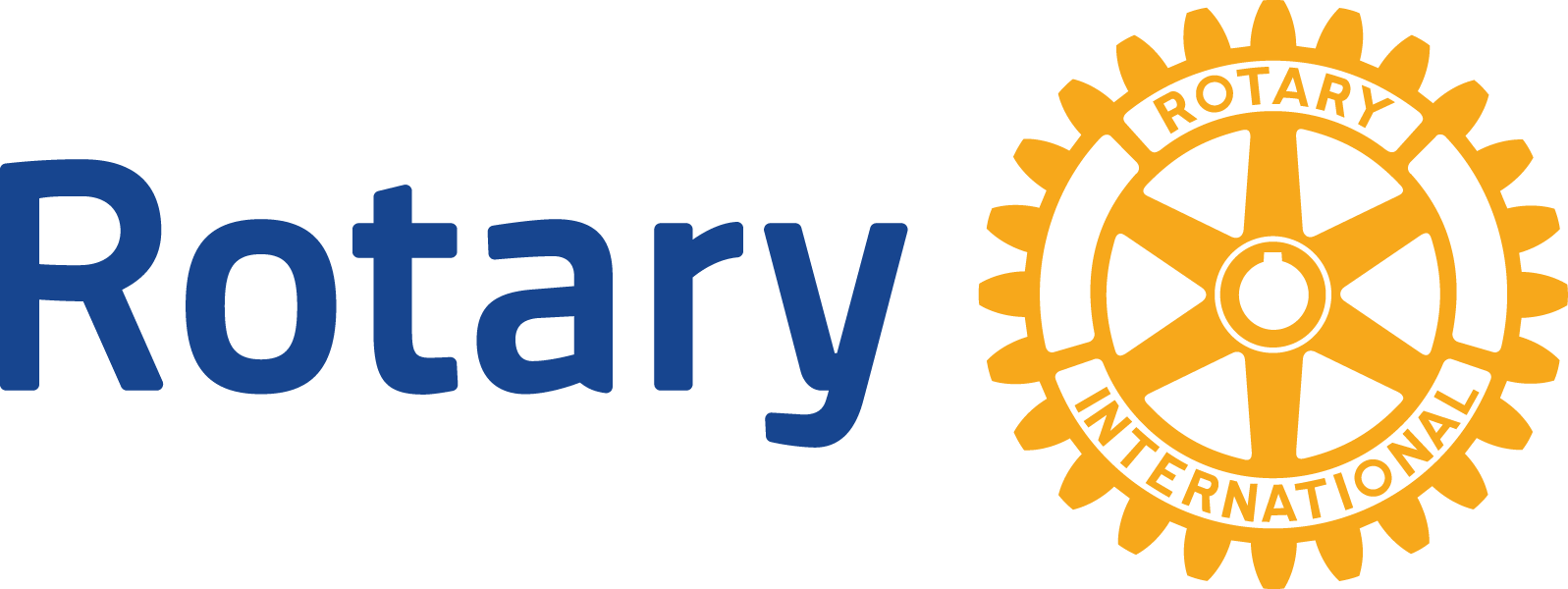 Plan de capacitación para subvenciones globalesNúmero de la subvención: 
La mejora de los conocimientos y habilidades de las personas es un componente clave de cada subvención global. Los ejemplos incluyen la capacitación de maestros, la educación en higiene, la capacitación profesional, los talleres de manejo de recursos naturales o el desarrollo de habilidades. Para cada actividad de capacitación incluida en el proyecto, responde a las siguientes preguntas. Agrega temas de capacitación adicionales según sea necesario. Comparte cualquier documento que proporcione detalles como el contenido de la capacitación o las calificaciones del capacitador.EVENTO DE CAPACITACIÓN 1¿Cuál es el título de la capacitación?¿Cuál es el propósito o meta de la capacitación?¿Qué conocimientos y habilidades aprenderán los estudiantes de la capacitación?¿Por qué elegiste esta capacitación?¿Cómo abordarás las brechas en los conocimientos y habilidades de los beneficiarios que se identificaron durante la evaluación de las necesidades de la comunidad?¿Esta nueva capacitación es el resultado de esta subvención?¿Qué métodos (como presentaciones, grupos de discusión, actividades prácticas o estudios de casos prácticos) se utilizarán para llevar a cabo la capacitación?¿Cuántas horas de capacitación recibirá cada estudiante? (La duración de la capacitación debe abordar el tema adecuadamente).¿Cuántas veces se ofrecerá esta capacitación a cada estudiante? (Se requiere capacitación de seguimiento para la mayoría de los tipos de proyectos).¿Quién llevará a cabo la capacitación? ¿Cuáles son las calificaciones de los capacitadores? (Los capacitadores deben tener experiencia profesional en el tema).¿Quiénes recibirán la capacitación? ¿Cuántos hombres? ¿Cuántas mujeres?¿Cómo continuarán utilizando los estudiantes los conocimientos y habilidades que aprendieron de la capacitación después de que se completen las actividades de la subvención?¿Cómo se evaluará esta capacitación para determinar su efectividad y mejorar la capacitación futura?EVENTO DE CAPACITACIÓN 2¿Cuál es el título de la capacitación?¿Cuál es el propósito o meta de la capacitación?¿Qué conocimientos y habilidades aprenderán los estudiantes de la capacitación?¿Por qué elegiste esta capacitación?¿Cómo abordarás las brechas en los conocimientos y habilidades de los beneficiarios que se identificaron durante la evaluación de las necesidades de la comunidad?¿Esta nueva capacitación es el resultado de esta subvención?¿Qué métodos (como presentaciones, grupos de discusión, actividades prácticas o estudios de casos prácticos) se utilizarán para llevar a cabo la capacitación?¿Cuántas horas de capacitación recibirá cada estudiante? (La duración de la capacitación debe abordar el tema adecuadamente).¿Cuántas veces se ofrecerá esta capacitación a cada estudiante? (Se requiere capacitación de seguimiento para la mayoría de los tipos de proyectos).¿Quién llevará a cabo la capacitación? ¿Cuáles son las calificaciones de los capacitadores? (Los capacitadores deben tener experiencia profesional en el tema).¿Quiénes recibirán la capacitación? ¿Cuántos hombres? ¿Cuántas mujeres?¿Cómo continuarán utilizando los estudiantes los conocimientos y habilidades que aprendieron de la capacitación después de que se completen las actividades de la subvención?¿Cómo se evaluará esta capacitación para determinar su efectividad y mejorar la capacitación futura?EVENTO DE CAPACITACIÓN 3¿Cuál es el título de la capacitación?¿Cuál es el propósito o meta de la capacitación?¿Qué conocimientos y habilidades aprenderán los estudiantes de la capacitación?¿Por qué elegiste esta capacitación?¿Cómo abordarás las brechas en los conocimientos y habilidades de los beneficiarios que se identificaron durante la evaluación de las necesidades de la comunidad?¿Esta nueva capacitación es el resultado de esta subvención?¿Qué métodos (como presentaciones, grupos de discusión, actividades prácticas o estudios de casos prácticos) se utilizarán para llevar a cabo la capacitación?¿Cuántas horas de capacitación recibirá cada estudiante? (La duración de la capacitación debe abordar el tema adecuadamente).¿Cuántas veces se ofrecerá esta capacitación a cada estudiante? (Se requiere capacitación de seguimiento para la mayoría de los tipos de proyectos).¿Quién llevará a cabo la capacitación? ¿Cuáles son las calificaciones de los capacitadores? (Los capacitadores deben tener experiencia profesional en el tema).¿Quiénes recibirán la capacitación? ¿Cuántos hombres? ¿Cuántas mujeres?¿Cómo continuarán utilizando los estudiantes los conocimientos y habilidades que aprendieron de la capacitación después de que se completen las actividades de la subvención?¿Cómo se evaluará esta capacitación para determinar su efectividad y mejorar la capacitación futura?EVENTO DE CAPACITACIÓN 4¿Cuál es el título de la capacitación?¿Cuál es el propósito o meta de la capacitación?¿Qué conocimientos y habilidades aprenderán los estudiantes de la capacitación?¿Por qué elegiste esta capacitación?¿Cómo abordarás las brechas en los conocimientos y habilidades de los beneficiarios que se identificaron durante la evaluación de las necesidades de la comunidad?¿Esta nueva capacitación es el resultado de esta subvención?¿Qué métodos (como presentaciones, grupos de discusión, actividades prácticas o estudios de casos prácticos) se utilizarán para llevar a cabo la capacitación?¿Cuántas horas de capacitación recibirá cada estudiante? (La duración de la capacitación debe abordar el tema adecuadamente).¿Cuántas veces se ofrecerá esta capacitación a cada estudiante? (Se requiere capacitación de seguimiento para la mayoría de los tipos de proyectos).¿Quién llevará a cabo la capacitación? ¿Cuáles son las calificaciones de los capacitadores? (Los capacitadores deben tener experiencia profesional en el tema).¿Quiénes recibirán la capacitación? ¿Cuántos hombres? ¿Cuántas mujeres?¿Cómo continuarán utilizando los estudiantes los conocimientos y habilidades que aprendieron de la capacitación después de que se completen las actividades de la subvención?¿Cómo se evaluará esta capacitación para determinar su efectividad y mejorar la capacitación futura?